STEP VII Part 2 of 2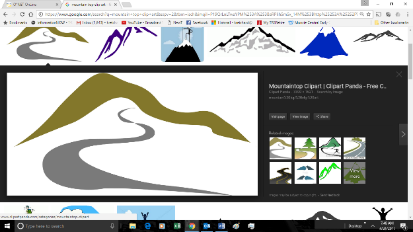 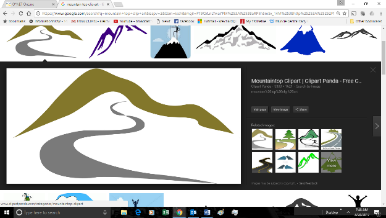 		The Final Presentation    **Due 5/17**This is your final exam grade and will be 10% of your gradeYour 2-4 minute presentation will include all of the following:Mostly pictures, not a lot of textDescription of 1 or 2 careersIf you choose a career with a non-traditional path (that doesn’t require a college education/major), then ALSO present on career that does.   Description of two collegesSome highlights from your College Graduate Interview1.)    Career Presentation description:Your presentation will be informative and be using information that you have studied so far and any additional information that you can find.The goal is to answer these questions for us:Why does this career interest youWhat is the day-to-day experience of this job? (what kinds of things do you do and what are the hours/lifestyle one can expect?).What kind of interests/experience and education do you need for this job?What range of income do you make?   Are there opportunities for advancement?  2.) College Presentation description: Choose 2 to of the following areas from the ‘Admission Matters’ reading (you only have to read those sections!): Study abroad programs or English colleges overseas, All women’s colleges, All men’s colleges,Specialty subject colleges—technical, business, military or art schools, Religious Colleges, Small Liberal Arts Colleges, Ethnic affiliations, Major related (i.e. colleges that are strong in a particular subject, such as Research Universities.), Location, Location, Location, Athletics, Extra-Curricular programs (such as band), Ivy League Schools, Graduate school programsYou will visit the following websites to search for 2 to 3 colleges based the above criteria that you are interested in: www.bigfuture.com http://nces.ed.gov/collegenavigator/www.collegefactual.com Indiana.kuder.com In your presentation:Tell us what criteria you searched about and why What colleges did you find?  Provide pictures and some information about the colleges (where it’s located, it’s enrollment, what you like about it, etc.)College Graduate InterviewShare with us a part of your interview (not the entire interview).  Share with us some details of your interviewee’s story.  Include some pictures that help us see what you are talking about.